Ministério da Educação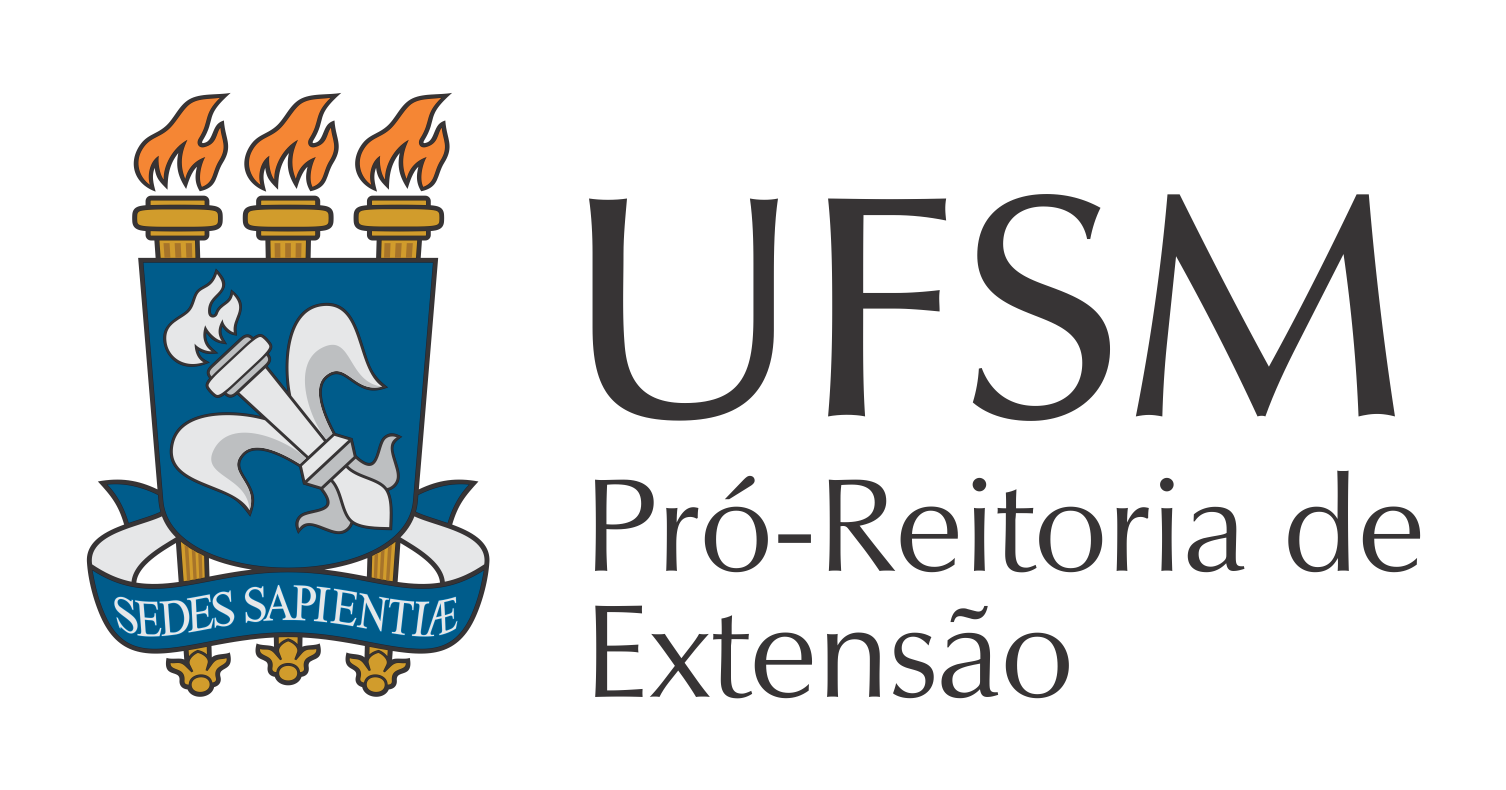 Universidade Federal de Santa Maria
Pró-Reitoria de Extensão
PROGREDIR Geoparque Quarta ColôniaANEXO IVEmenta e Conteúdo Programático do curso Nome do Curso:Carga horária:Especificar carga horária teórica e/ou prática.Objetivos:Ao término do curso o aluno deverá ser capaz de...Resumo do curso:Apresentar de forma clara, concisa e objetiva o que vai se estudar e os procedimentos a serem realizados no curso.Justificativa:Incluir a articulação com os objetivos do Programa Progredir Geoparque Quarta Colônia.Programa:Título e discriminação breve das unidades a serem trabalhadas no curso.